UNITED STATES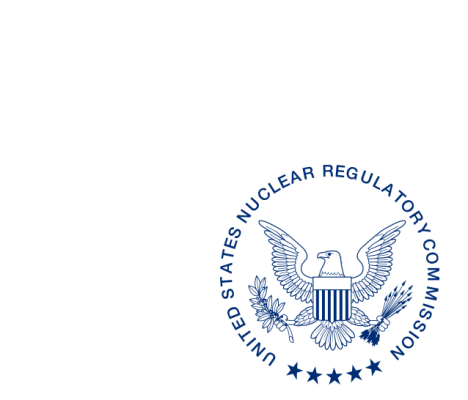 NUCLEAR REGULATORY COMMISSIONWASHINGTON, D.C. 20555-0001XXXX, XX, 2017ALL AGREEMENT STATES, VERMONT, WYOMING OPPORTUNITY TO COMMENT ON DRAFT REVISION TO OFFICE OF NUCLEAR MATERIAL SAFETY AND SAFEGUARDS PROCEDURES MANAGEMENT DIRECTIVE 5.9 “ADEQUACY AND COMPATIBILITY OF PROGRAM ELEMENTS FOP AGREEMENT STATE PROGRAMS” (STC-XX-XXX) Purpose:  To provide the Agreement States with an opportunity to comment on the proposed revisions to the Office of Nuclear Material Safety and Safeguards (NMSS) (formerly the Office of Federal and State Materials and Environmental Management (FSME) Programs) Management Directive (MD) 5.9, “Adequacy and Compatibility of Program Elements for Agreement State Programs.” Background:  On February 27, 1998, the U.S. Nuclear Regulatory Commission (NRC) staff issued MD 5.9.  This MD establishes the process, and describes the criteria, the NRC staff will use to determine when a proposed or final NRC regulation or program element is required for compatibility, or health and safety.  The NRC staff is conducting a periodic update of MD 5.9 and identifying changes that would be needed to align with the Agreement State Program Policy Statement being considered by the Commission.  Updates to the draft revision to MD 5.9 include (1) changes to the title of the MD, (2) changes to the NRC organization, (3) merger and revision of the Agreement State Program Policy Statement, (4) changes to Compatibility Category B, (5) update of the compatibility review process to incorporate Standing Committee on Compatibility, and (6) added three new definitions.Discussion:  Enclosed for your review and comment is a draft revision to MD 5.9, “Adequacy and Compatibility of Program Elements for Agreement State Programs.”  The current draft revision to MD 5.9 is provided in red line strikeout format from the last revision in February 1998 and also a clean (readable) copy.  We would appreciate receiving your comments by MMMM DD, 2017. If you have any questions regarding this correspondence, please contact me at (301) 415-3340, your respective Regional State Agreement Officer, or the individual named below: POINT OF CONTACT:	Kathy Dolce Modes		E-MAIL:  Kathy.Modes@nrc.gov TELEPHONE:	(215) 872-5804Daniel S. Collins, Director Division of Material Safety, State, Tribal   and Rulemaking Programs Office of Nuclear Material Safety   and Safeguards Enclosures: As statedIf you have any questions regarding this correspondence, please contact me at (301) 415-3340, your respective Regional State Agreement Officer, or the individual named below: POINT OF CONTACT:	Kathy Dolce Modes		E-MAIL:  Kathy.Modes@nrc.gov TELEPHONE:	(215) 872-5804Daniel S. Collins, Director Division of Material Safety, State, Tribal   and Rulemaking Programs Office of Nuclear Material Safety   and Safeguards Enclosures: As statedDISTRIBUTION:MSTR r/f MLOFFICIAL RECORD COPYOFCNMSS/MSTR/ASPBNMSS/MSTR/ASPBNMSS/MSTR/ASPBNMSS/MSTRNAMEKModesSPoyPMichalakDCollinsDATE